Согласно годовому плану работы в детском саду была проведена тематическая неделя «Цветочная». Участниками тематической недели стали воспитанники всех возрастных групп, воспитатели детского сада,  которые целую неделю вели беседы о разнообразии цветов, читали художественную литературу, учили стихотворения, рассматривали красочные иллюстрации о цветах, рисовали, отгадывали загадки и т.д.  Дети с удовольствием играли в подвижные и сюжетно-ролевые игры, игры с использованием театральных атрибутов. Завершилась неделя спортивным мероприятием «День веселых забав».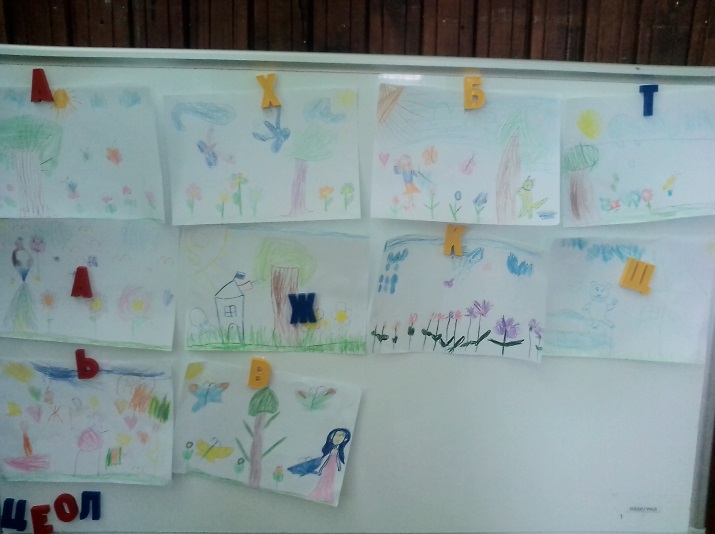 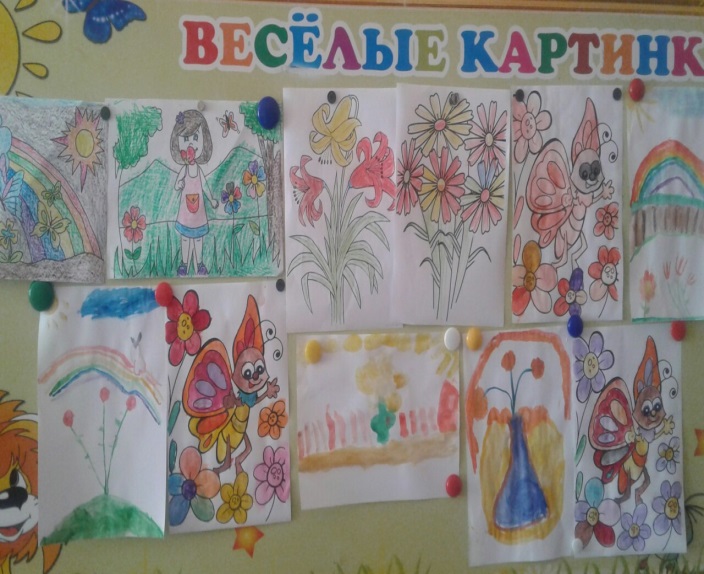 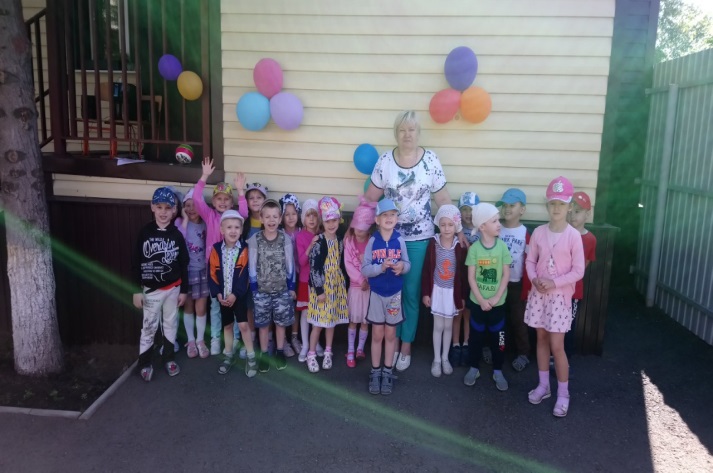 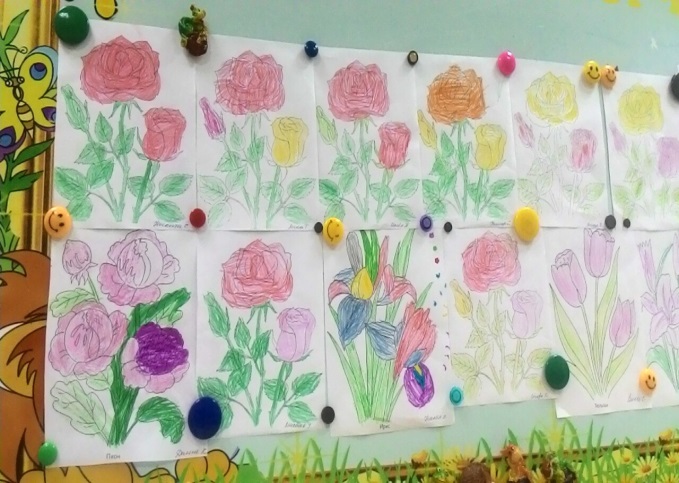 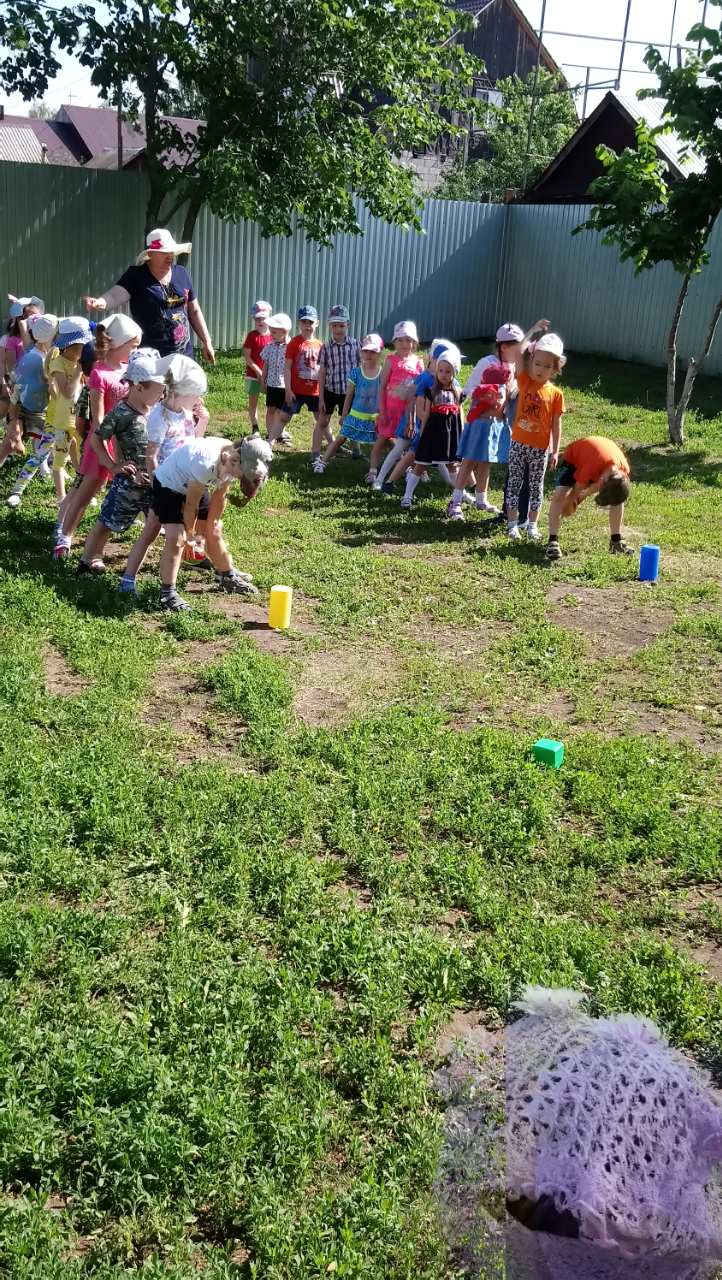 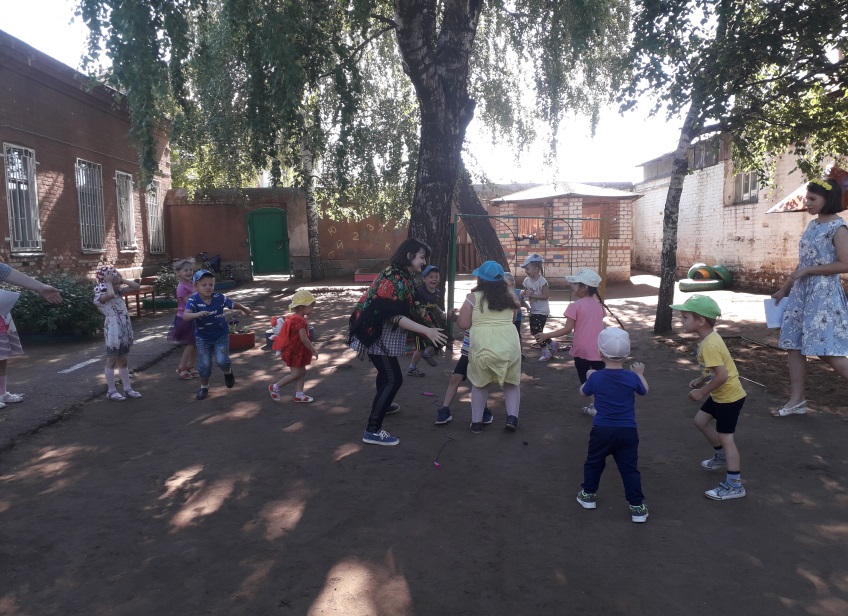 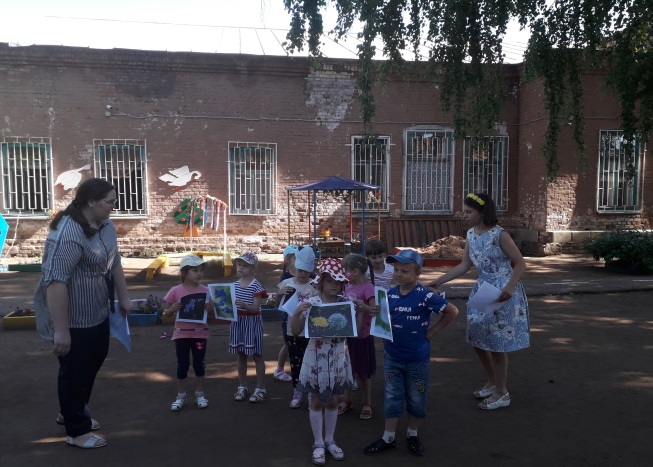 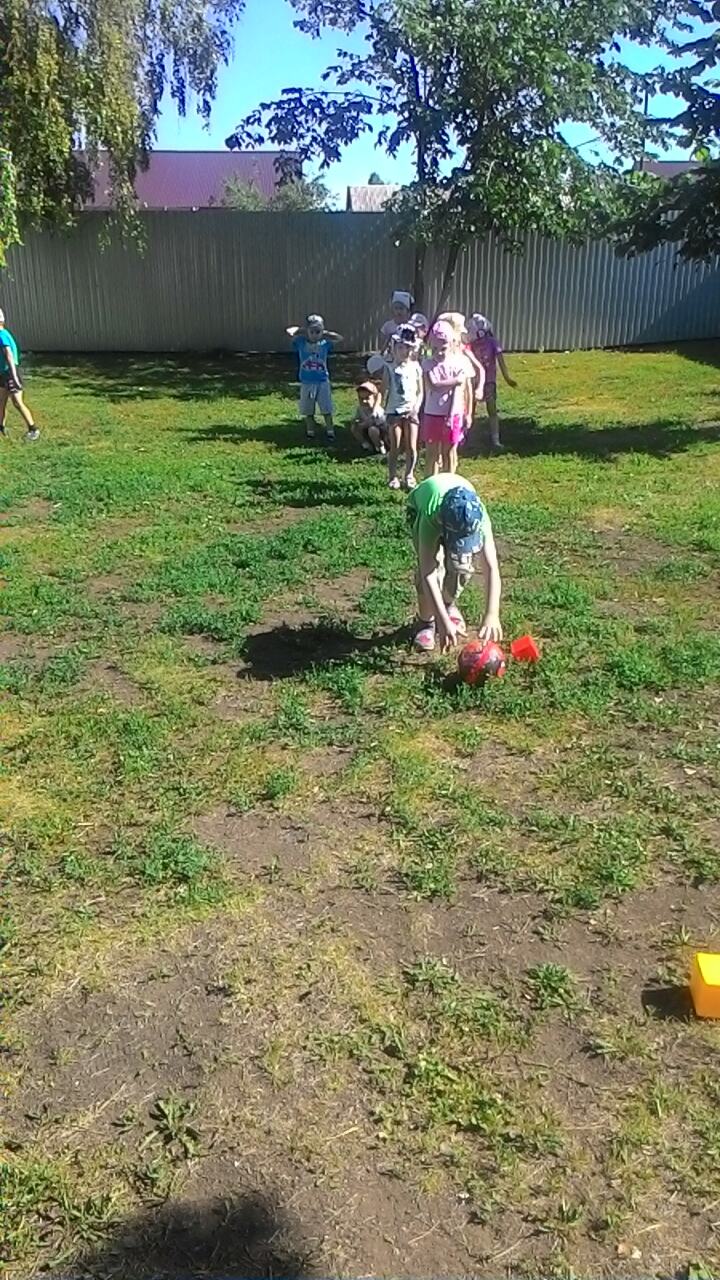 